Mental Health Assistant (MHA)YS*5.01*217Release Notes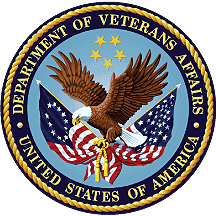 January 2023Department of Veterans AffairsOffice of Information and Technology (OIT)Revision HistoryTable of Contents1.	Introduction	11.1.	Purpose	11.2.	Audience	11.3.	This Release	11.4.	New Features and Functions Added	11.5.	Enhancements and Modifications to Existing Functionality	11.6.	Remediated Issues from Patch 202	21.7.	Known Issues	21.8.	Product Documentation	22.	Appendix A – Acronyms	3List of TablesTable 1: Acronyms List	3IntroductionThe Mental Health Assistant (MHA) Web application is the management tool for clinicians to create administrative assignments for patient completion, complete administrations through a Staff Entry interface, and review completed assessment reports.  The MHA Web application was developed to create an effective and efficient tool for mental health clinicians and primary care clinicians to track assessment completion and administration trending.  MHA Web is an enhancement of the current Core MHA capabilities.  This provides Mental Health (MH) providers and managers tools (i.e., reports, graphs, etc.) to ensure effective MH care for Veterans.  MHA Web supports MH instruments (e.g., psychological tests, structured interviews, and staff rating scales), pain assessments, nursing assessments, and additional instruments that are not available elsewhere in the Computerized Patient Record System (CPRS)/Veterans Information System and Technology Architecture (VistA) systems.  Overall, MHA Web provides clinicians with a singular point for assessment assignment and report review from VistA data within a compact and user-friendly format.  Core MHA has enjoyed widespread usage among MH clinicians over the past several years, and the current revisions of Core MHA and Mental Health Package (MHP) initiate steps toward re-engineering VistA Mental Health functionality.PurposeThese release notes cover the changes to implement reports that affect the MHA application made by YS*5.01*217 to enhance clinician workflow and patient care.AudienceThis document targets users of the MHA Applications and applies to the changes made between this release and any previous release of this software.This ReleaseThe following sections provide a summary of the new features and functions added, enhancements and modifications to the existing software, and any known issues for YS*5.01*217.New Features and Functions AddedThe following are the features and functions added by YS*5.01*217:Addition of Eating Disorder Examination Questionnaire (EDE-Q)Addition of Clinical Impairment Assessment Questionnaire 3.0 (CIA)Enhancements and Modifications to Existing FunctionalityThe following are the enhancements and modifications by YS*5.01*217:Combine Pain and Health categories for instrumentsThe Pain and Health categories in the Create/Edit assignment page have been consolidated into a single category.Move instruments to appropriate categoriesNUDESC is now in Cognitive categorySIP-AD-30 and SIP-AD-START are now in the Addiction-SUD categorySWEMWBS is now in the Quality-of-Life categoryUpdate ASRS name to ASRS-6Updated the ASRS instrument to be properly named ASRS-6Correct negative adjusted base rate score for Millon Clinical Multiaxial Inventory 4 (MCMI4)Corrected a defect that when the adjusted base rate score was less than zero, it caused the report not to display.  Adjusted logic so that any value less than zero will be adjusted to zero and any value greater than 115 will be adjusted to 115.Remediated Issues from Patch 202The following are known issues from previous releases that are remedied by YS*5.01*217:NoneKnown IssuesThis list outlines existing issues that will be corrected in a future release:NoneProduct DocumentationThe following documents (located at the VA Software Document Library) apply to this release: Deployment, Installation, Back-out, and Rollback Guide (DIBRG)Appendix A – AcronymsTable : Acronyms ListDateVersionDescriptionAuthorNovember 20221.0Initial versionLiberty IT SolutionsAcronymDefinitionCIAClinical Impairment AssessmentCPRSComputerized Patient Record SystemDIBRGDeployment, Installation, Back-out, and Rollback GuideEDE-QEating Disorder Examination QuestionnaireMCMIMillon Clinical Multiaxial InventoryMHMental HealthMHAMental Health AssistantMHPMental Health PackageOITOffice of Information and TechnologyVADepartment of Veteran AffairsVistAVeterans Integrated Systems and Technical Architecture